Indonesia Scavenger Hunt – World Book Kids
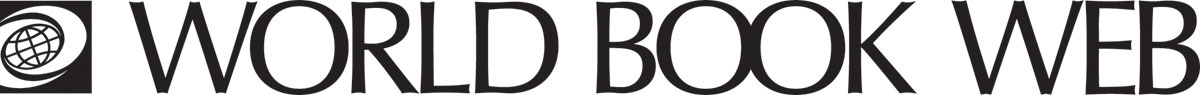 Learn more about Indonesia. Where is Indonesia?______________________________________________________________How many islands make up Indonesia?______________________________________________________________What city is the capital and on what island is it located?______________________________________________________________What are the three groups of Indonesian islands?____________________________________________________________________________________________________________________________What islands do most Indonesians live on? ______________________________________________________________What island has the most mountains?______________________________________________________________What island has the most people?______________________________________________________________What will you find on Sumatra?______________________________________________________________What are the two largest groups of people who live in Indonesia?______________________________________________________________How many languages are spoken in Indonesia?______________________________________________________________What is the official language?______________________________________________________________What religion do most Indonesians follow?______________________________________________________________How do most Indonesians live? ______________________________________________________________ Indonesia is the chief producer of the world’s what?______________________________________________________________Learn more: Learn about Indonesia’s capital city, here: http://www.worldbookonline.com/kids/home#article/ar831061 Learn more about Indonesia in Student: http://www.worldbookonline.com/student/article?id=ar275460  ANSWERS:Indonesia is located in Southeast Asia. The islands stretch across the Pacific and Indian oceans between the rest of Asia and Australia.  Indonesia has 17,500 islands.Jakarta is the capital. Jakarta is located on the island of Java.Greater Sunda Islands, the Lesser Sunda Islands, and the Moluccas.Most Indonesians live on the Greater Sunda Islands – Borneo, Sulawesi, Java and Sumatra.Sulawesi has the most mountains. Java has the most people.Sumatra has mountains, farms, swamps, and thick rain forests.The Javanese and Sundanese are the largest group of peoples in Indonesia. 250 languages are spoken in Indonesia.The official language is Bahas Indonesia. Islam.Most Indonesians live in farm villages.Petroleum. 